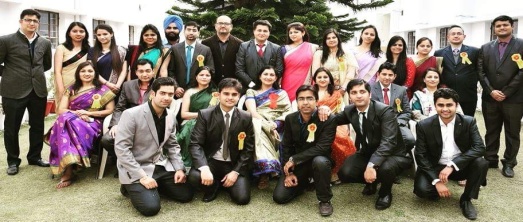 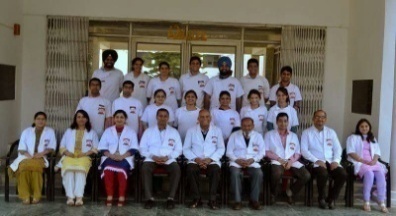 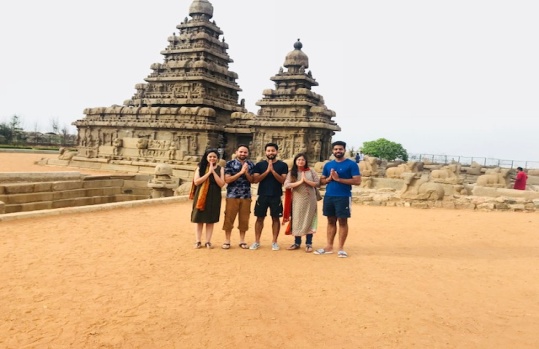 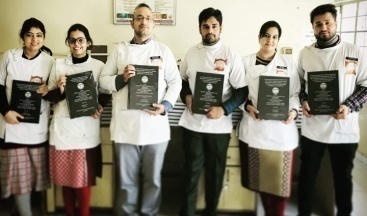 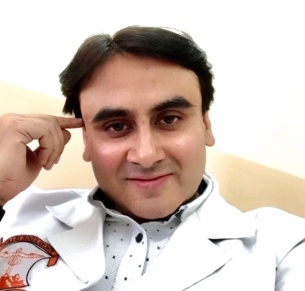 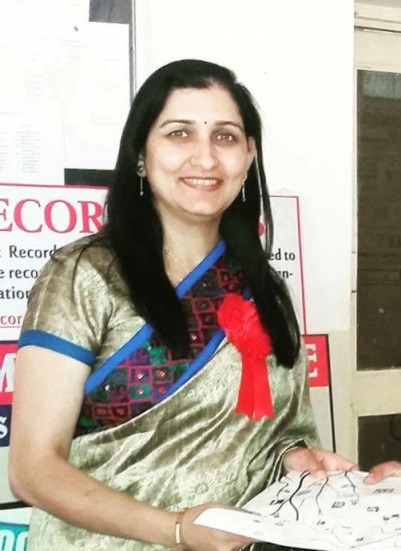 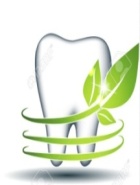 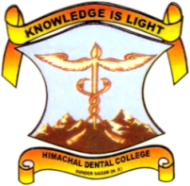 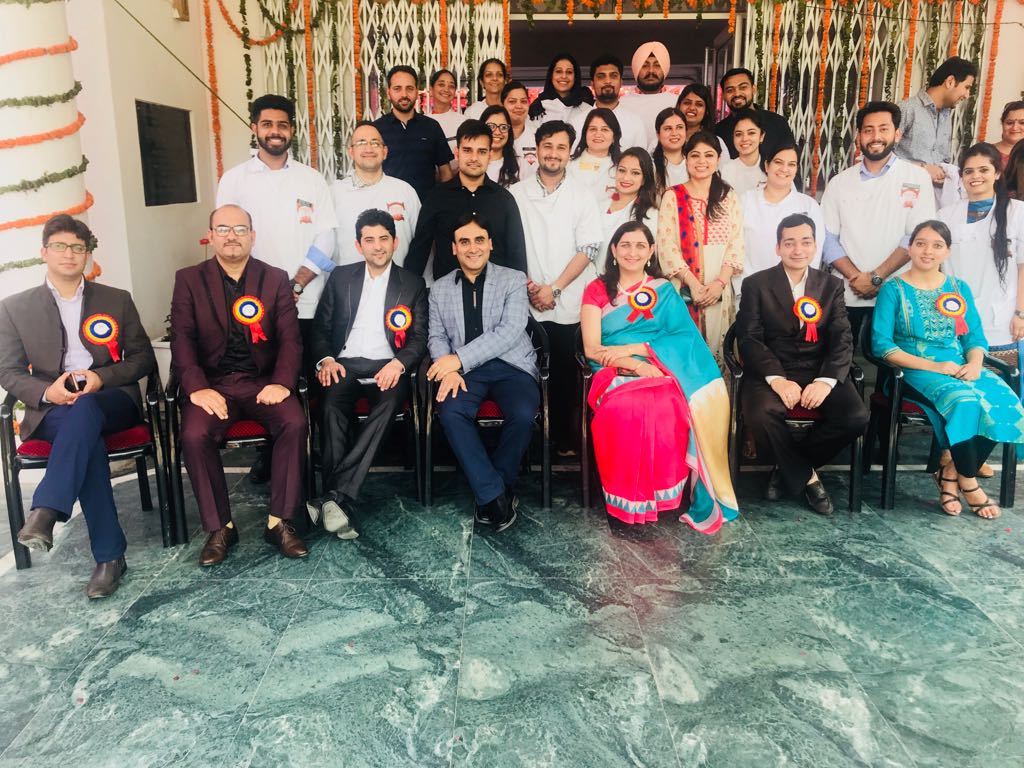 Day 110.00-11.30am: Lecture 1 - Brief intro to FPD11.30-12.00pm: Tea break12.00-1.30pm: Lecture 2 - Relevance of FPD along with treatment planning1.30-2.30pm: Lunch Break2.30-4.30pm: DiscussionDay 210.00-11.30pm: Lecture 3 - Principles of Tooth preparation11.30-12.00pm: Tea break12.00-1.30pm: Lecture 4 - Principles of Tooth preparation contd.1.30-2.30pm: Lunch break2.30-4.30pm: Discussion  Day 310.00-11.30am: Lecture 5- Tooth preparation for ALL CERAMICS & PFM11.30am -12.00pm: Tea break12.00-1.30pm: Lecture 6- Choice of materials for FPD1.30-2.30pm: Lunch break2.30-4.30pm: Discussion Day 4 Recreation – Trek to Murari Temple / Lake Parashar/ Lake Riwalsar/ Camping at Tirthan Valley/ Kasol / KoldamDay 5LIVE  DEMO of tooth preparationDay 6 HANDS ON Day 7Recreation – Excursion to the Holy city of Mandi / Lake Prashar/ Lake Riwalsar / Camping at Tirthan Valley / Kasol/ Koldam